Supplementary Figure 1a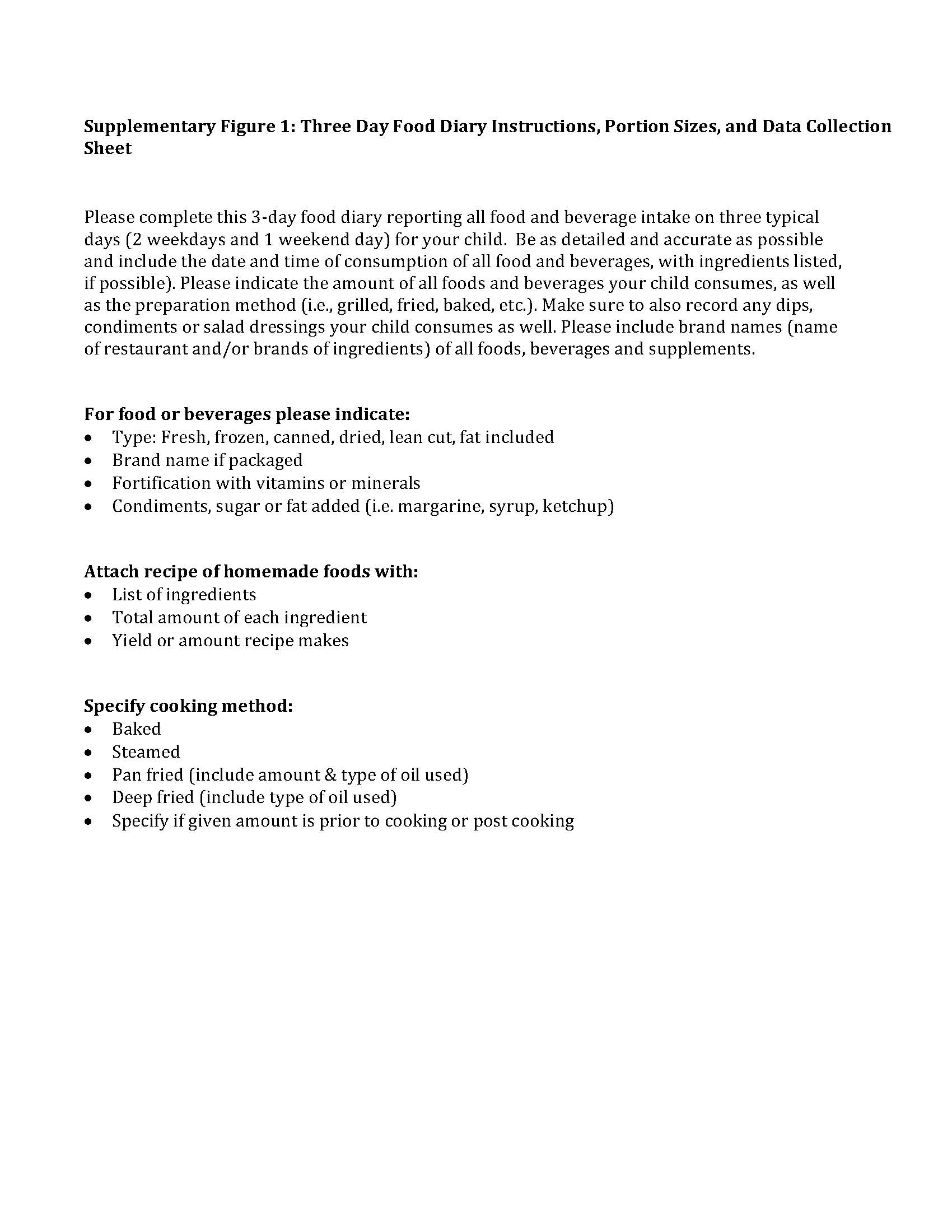 Supplementary Figure 1b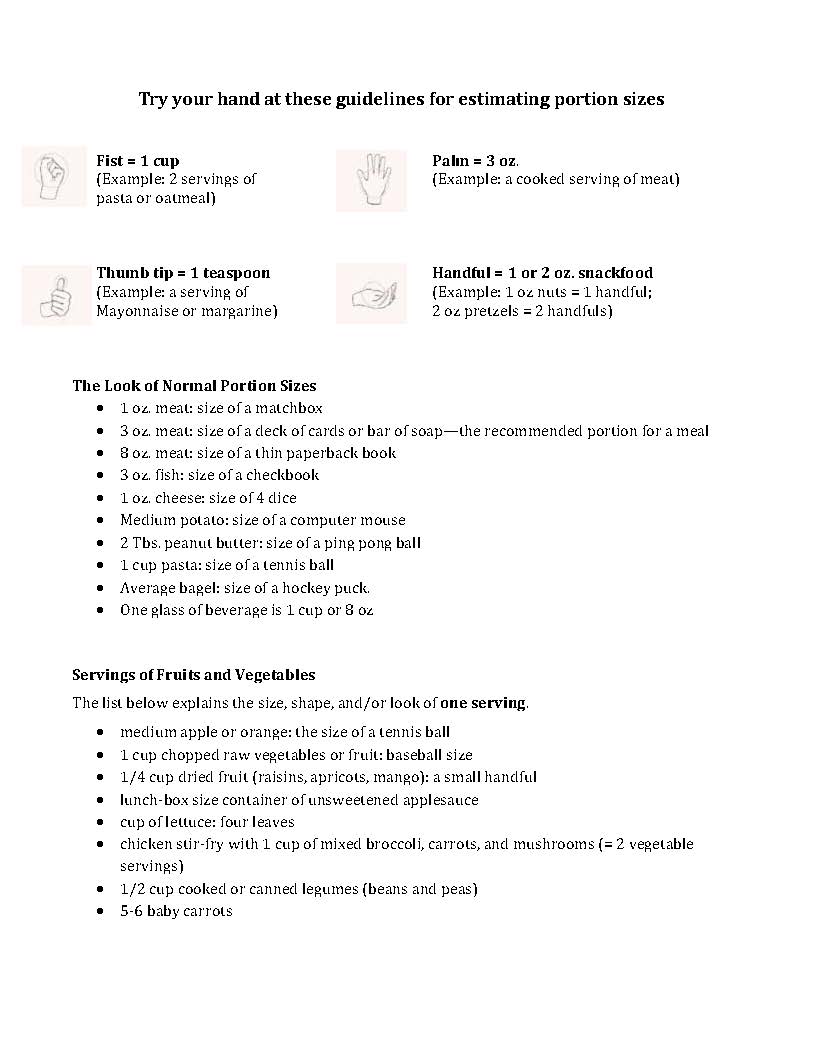 Supplementary Figure 1c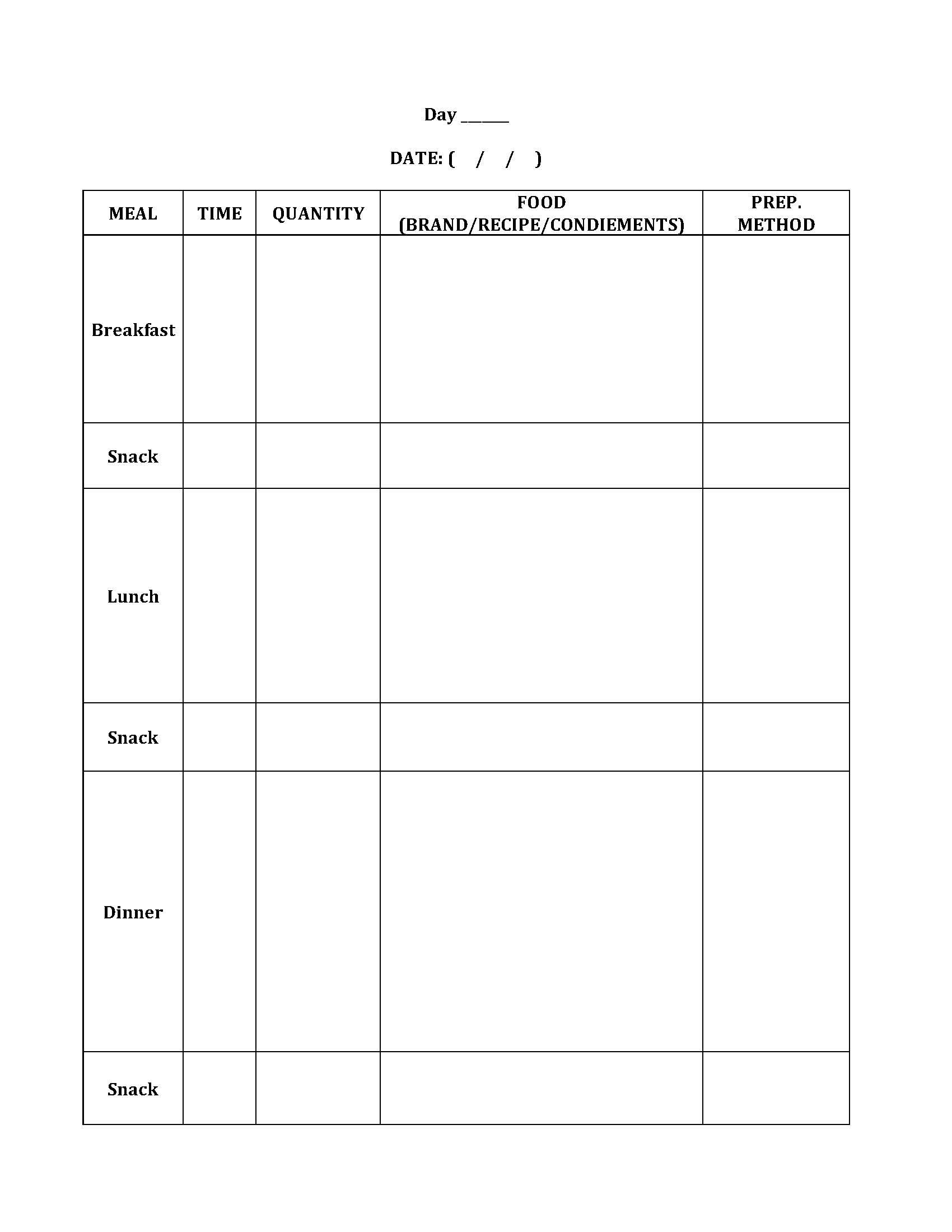 Supplementary Figure 2aSupplementary Figure 2b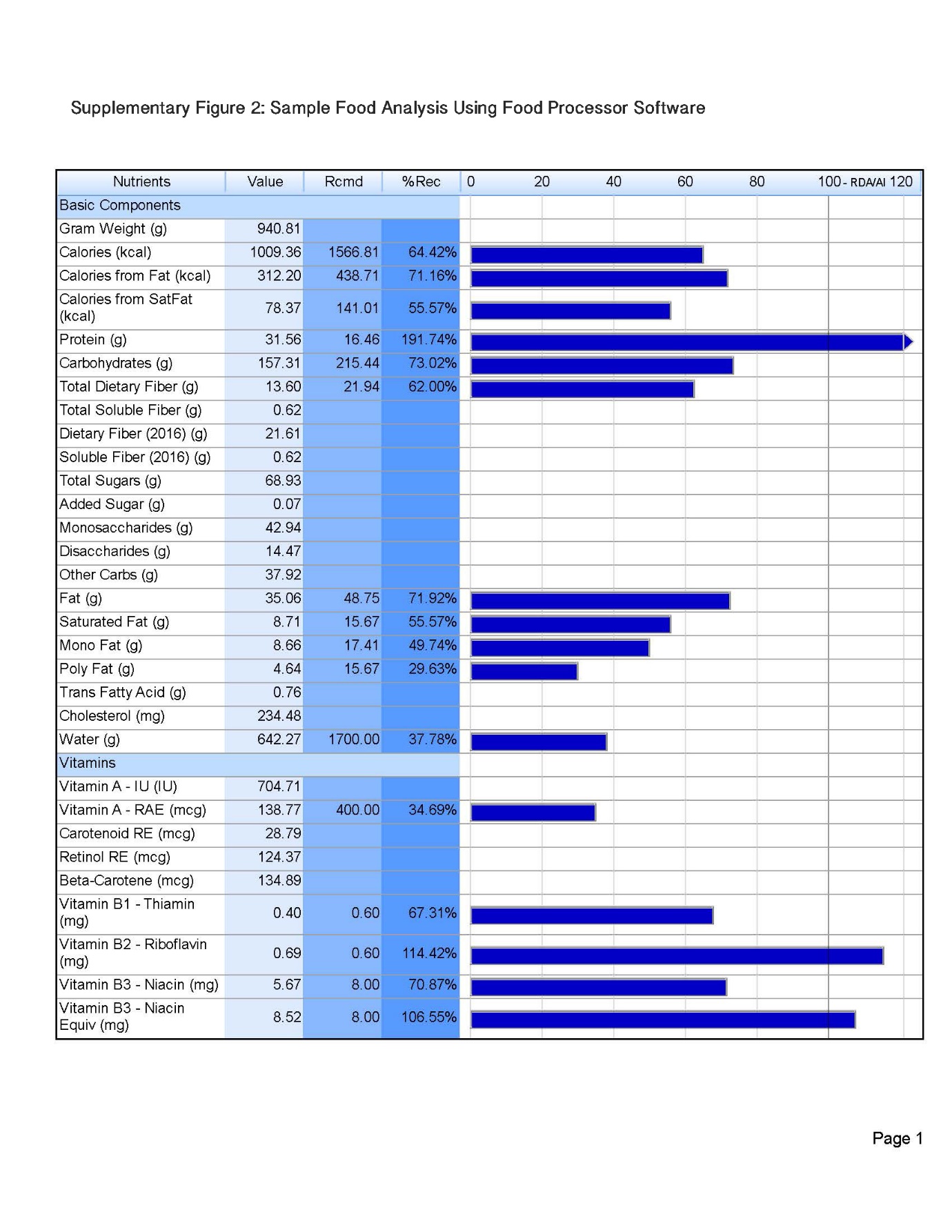 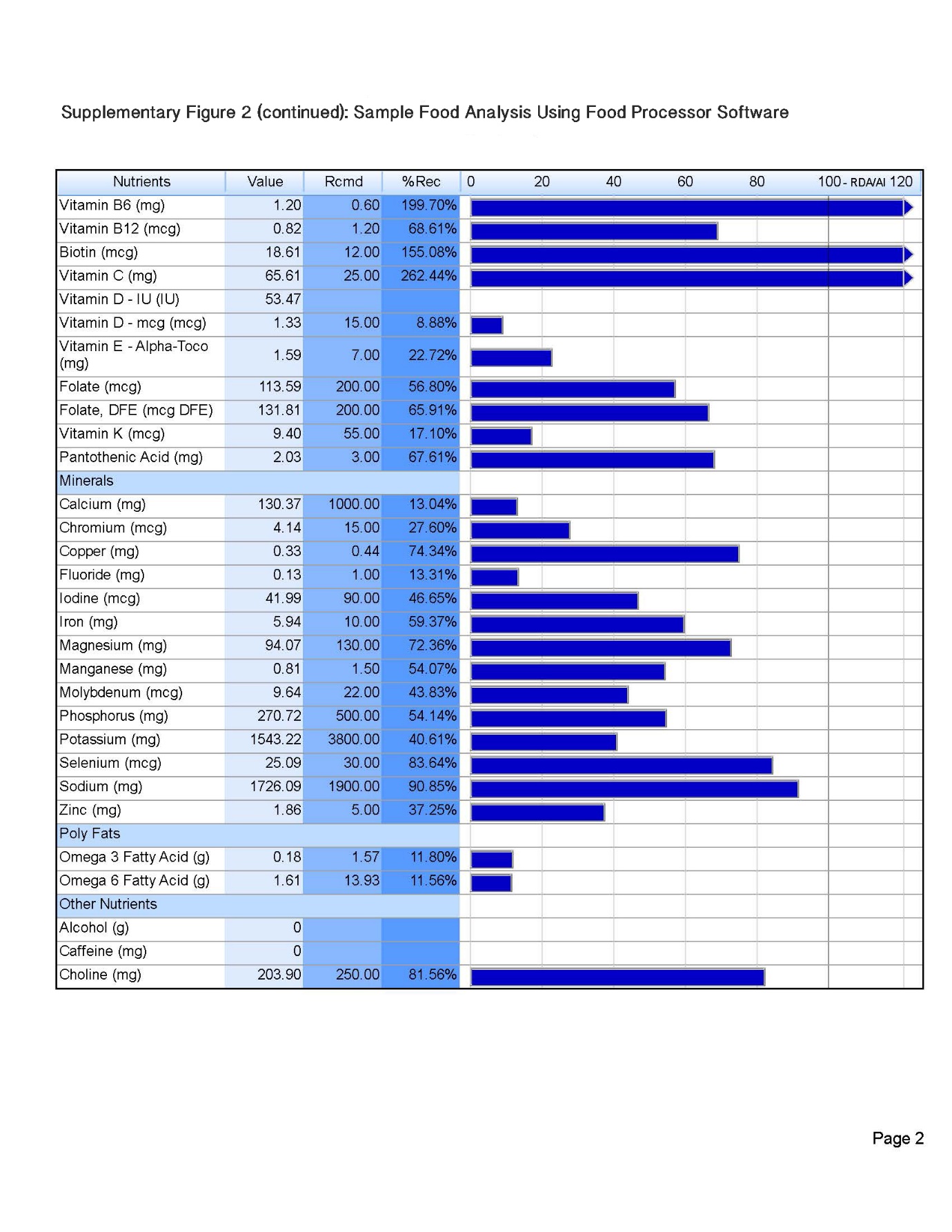 